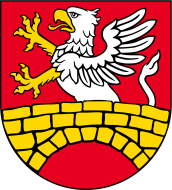 Gmina Zamośćul. Peowiaków 92, 22-400 Zamość tel./fax (84) 639-29-59, 638-47-48, 639-23-64www.gminazamosc.plNr sprawy RI.271.45.2020Rodzaj zadania: /USŁUGA /SPECYFIKACJA  ISTOTNYCHWARUNKÓW ZAMÓWIENIA(SIWZ)Nazwa zadania :Opracowanie dokumentacji projektowo-kosztorysowej dla zadań inwestycyjnych pn.: „Przebudowa drogi gminnej nr 110406L w m. Wólka Panieńska”, „Budowa drogi gminnej 
nr 110442L w m. Żdanów (biały wygon)”, „Budowa drogi gminnej nr 110451L w m. Skokówka ul. Ogrodnicza (część północna)”.Postępowanie o udzieleniu zamówienia jest prowadzone w trybie przetargu nieograniczonego, zgodnie z przepisami ustawy z dnia 29 stycznia 2004 r. - Prawo zamówień publicznych 
(t. j. Dz. U. z 2019 r., poz. 1843 ze zm  ), oraz zgodnie z zapisami niniejszej SIWZ.Wartość szacunkowa zamówienia nie przekracza kwoty określonej w przepisach wydanych na podstawie art. 11 ust. 8 ustawy z dnia 29 stycznia 2004 r. Prawo zamówień publicznych 
(t. j. Dz. U. z 2019 r., poz. 1843 ze  zm ).Sporządził Liliana PasternakInspektor ds. zamówień publicznychUG Zamość                                                                                                 Zatwierdzam : WÓJT Gminy ZamośćRyszard Gliwiński Zamość, 29.12.2020  rokSPIS TREŚCI:ROZDZIAŁ I. NAZWA ORAZ ADRES ZAMAWIAJĄCEGOROZDZIAŁ II. TRYB UDZIELANIA ZAMÓWIENIAROZDZIAŁ III. OPIS PRZEDMIOTU ZAMÓWIENIAROZDZIAŁ IV. OFERTY CZĘŚCIOWEROZDZIAŁ V. ZAMÓWIENIA UZUPEŁNIAJĄCEROZDZIAŁ VI. OFERTY WARIANTOWEROZDZIAŁ VII. TERMIN WYKONANIA ZAMÓWIENIAROZDZIAŁ VIII. WARUNKI UDZIAŁU W POSTĘPOWANIU ORAZ  OPIS SPOSOBU DOKONYWANIA OCENY SPEŁNIANIA TYCH WARUNKÓWROZDZIAŁ IX. WYKAZ OŚWIADCZEŃ LUB DOKUMENTÓW, JAKIE MA DOSTARCZYĆ WYKONAWCA W CELU POTWIERDZENIA SPEŁNIENIA WARUNKÓW UDZIAŁU W POSTĘPOWANIUROZDZIAŁ X. SPOSÓB KOMUNIKACJI ZAMAWIAJĄCEGO Z WYKONAWCAMIROZDZIAŁ XI. WYMAGANIA DOTYCZĄCE WADIUMROZDZIAŁ XII. TERMIN ZWIĄZANIA OFERTĄROZDZIAŁ XIII. OPIS SPOSOBU PRZYGOTOWANIA OFERTYROZDZIAŁ XIV. MIEJSCE ORAZ TERMIN SKŁADANIA I OTWARCIA OFERTROZDZIAŁ XV. OPIS SPOSOBU OBLICZANIA CENYROZDZIAŁ XVI. INFORMACJE DOTYCZĄCE WALUT OBCYCHROZDZIAŁ XVII. OPIS KRYTERIÓW, KTÓRYMI ZAMAWIAJĄCY BĘDZIE SIĘ KIEROWAŁ PRZY WYBORZE OFERTY, Z PODANIEM ZNACZENIA TYCH KRYTERIÓW ORAZ SPOSOBU OCENY OFERTROZDZIAŁ XVIII. INFORMACJE O FORMALNOŚCIACH, JAKIE ZOSTAĆ DOPEŁNIONE PO WYBORZE  OFERTY W CELU ZAWARCIA UMOWY W SPRAWIE ZAMÓWIENIA PUBLICZNEGOROZDZIAŁ XIX. WYMAGANIA DOTYCZĄCE ZABEZPIECZENIA NALEŻYTEGO WYKONANIA UMOWYROZDZIAŁ XX. ZMIANA UMOWYROZDZIAŁ XXI. OCHRONA DANYCH OSOBOWYCHROZDZIAŁ XXII. POUCZENIE O ŚRODKACH OCHRONY PRAWNEJROZDZIAŁ XXIII. POSTANOWIENIA KOŃCOWEROZDZIAŁ I.NAZWA ORAZ ADRES ZAMAWIAJĄCEGOGMINA ZAMOŚĆul. Peowiaków 92
22-400 Zamość
tel./fax (84) 639-23-64, (84) 639-29-59, 638-47-48godz. urzędowania: pon. – pt. 7.30 – 15.30 https://www.gminazamosc.plBIP: https://ugzamosc.bip.lubelskie.ple-mail: inwestycje@zamosc.org.plROZDZIAŁ II.TRYB UDZIELENIA ZAMÓWIENIA1. Postępowanie o udzielenie zamówienia publicznego prowadzone jest w trybie przetargu nieograniczonego o wartości szacunkowej nie przekraczającej równowartości kwoty określonej w przepisach wydanych na podstawie art. 11 ust. 8 ustawy z dnia 29 stycznia 2004 r. Prawo zamówień publicznych (Dz. U.  2019 r. poz. 1843 ze zm.).2. Podstawa prawna udzielenia zamówienia publicznego:art. 10 ust. 1 oraz art. 39-46 ustawy z dnia 29 stycznia 2004 r.  Prawo zamówień publicznych (Dz. U. z 2019 r. poz. 1843 ze zm ). 3. Podstawa prawna opracowania Specyfikacji Istotnych Warunków Zamówienia:1) art. 36 -38 ustawy z dnia 29 stycznia 2004 r.  Prawo zamówień (Dz. U. z 2019 r. poz. 1843 )   2) Rozporządzenie Ministra Rozwoju z dnia 27 lipca 2016 r. w sprawie rodzajów dokumentów, jakich może żądać zamawiający od wykonawcy w postępowaniu o udzielenie zamówienia (Dz. U. 2016 r. poz. 1126).3) Rozporządzenie Prezesa Rady Ministrów z 18 grudnia 2019  r. w sprawie średniego kursu złotego w stosunku do euro stanowiącego podstawę przeliczania wartości zamówień publicznych (Dz. U. z 2019 r. poz. 2453).ROZDZIAŁ III.OPIS PRZEDMIOTU ZAMÓWIENIACzęść I  - „Przebudowa drogi gminnej nr 110406L w m. Wólka Panieńska”Opracowanie dokumentacji projektowo-kosztorysowej dla zadania inwestycyjnego pn.: „Przebudowa drogi gminnej nr 110406L w m. Wólka Panieńska”. Odcinek od końca nawierzchni z kostki betonowej (km 0+310,00) w rejonie skrzyżowania z drogą gminną nr 112230L (km 0+301,00) 
do włączenia w istniejącą nawierzchnię bitumiczną na odcinku prostym (km 0+520,00), długości 
ok. 210,0 m. Dokumentacja niezbędna jest do uzyskania decyzji o zezwoleniu na realizację inwestycji drogowej.Zakres dokumentacji projektowej obejmuje:budowę jezdni o szerokości 5,50 m długości ok. 210,0 m, budowę nowych 
i przebudowę istniejących zjazdów indywidualnych, publicznych i dojść pieszych do furtek, zapewnienie sytuacyjnego i wysokościowego dowiązania projektowanego układu drogowego do skrzyżowania z drogą gminną nr 112230L oraz włączenia do istniejącej nawierzchni bitumicznej drogi gminnej nr 110406L wraz z odwodnieniem pasa drogowego (studnie chłonne zlokalizowane w miarę możliwości poza korpusem drogi) zgodnie z warunkami technicznymi wydanymi przez Gminny Zakład Obsługi Komunalnej Gminy Zamość,budowę kanału technologicznego w rozumieniu art. 4 pkt. 15a ustawy z dnia 
21 marca 1985 r. o drogach publicznych (Dz. U. z 2020 r., poz. 470 z późn. zm.), zgodnie z Rozporządzeniem Ministra Administracji i Cyfryzacji z dnia 
21 kwietnia 2015 r. w sprawie warunków technicznych, jakim powinny odpowiadać kanały technologiczne (Dz. U. z 2015 r., poz. 680), na podstawie warunków technicznych, o które wystąpi Projektant do Gminnego Zakładu Obsługi Komunalnej Gminy Zamość – w przypadku uzyskania przez Zamawiającego zwolnienia z obowiązku budowy kanału technologicznego od ministra właściwego ds. informatyzacji tj. Ministra Cyfryzacji, Zamawiający odstąpi od budowy kanału technologicznego pomniejszając wartość wynagrodzenia ryczałtowego o wartość dokumentacji projektowo-kosztorysowej na budowę kanału technologicznego, budowę oświetlenia ulicznego (uzupełnienie brakującego oświetlenia oraz 
w przypadku kolizji z projektowaną drogą przebudowę istniejącego oświetlenia), na podstawie warunków technicznych, o które wystąpi Projektant do Gminnego Zakładu Obsługi Komunalnej Gminy Zamość,wycinkę drzew i krzewów kolidujących z inwestycją,likwidację kolizji z urządzeniami podziemnymi wg warunków wydanych przez administratorów poszczególnych sieci,opracowanie stałej i czasowej organizacji ruchu.Dokumentacja projektowo-kosztorysowa niezbędna jest do złożenia wniosku o dofinansowanie 
z Funduszu Dróg Samorządowych.Cześć II – „Budowa drogi gminnej nr 110442L w m. Żdanów (biały wygon)”Opracowanie dokumentacji projektowo-kosztorysowej dla zadania inwestycyjnego pn.: „Budowa drogi gminnej nr 110442L w m. Żdanów (biały wygon)”. Odcinek od skrzyżowania z drogą powiatową nr 3248L (km 0+000,00) do wysokości działki nr ewid. 169/2 obręb 0033 Żdanów, długości ok. 330,0 m. Dokumentacja niezbędna jest do uzyskania decyzji o zezwoleniu na realizację inwestycji drogowej.Zakres dokumentacji projektowej obejmuje:budowę jezdni o szerokości 5,00 m długości ok. 330 m, budowę obustronnych poboczy gruntowych o szer. 0,75 m, budowę nowych i przebudowę istniejących zjazdów indywidualnych, publicznych i dojść pieszych do furtek, zapewnienie sytuacyjnego i wysokościowego dowiązania projektowanego układu drogowego do skrzyżowania z drogą powiatową nr 3248L wraz z odwodnieniem pasa drogowego (odwodnienie powierzchniowe, studnie chłonne zlokalizowane poza korpusem drogi) zgodnie z warunkami technicznymi wydanymi przez Gminny Zakład Obsługi Komunalnej Gminy Zamość,budowę kanału technologicznego w rozumieniu art. 4 pkt. 15a ustawy z dnia 
21 marca 1985 r. o drogach publicznych (Dz. U. z 2020 r., poz. 470 z późn. zm.), zgodnie z Rozporządzeniem Ministra Administracji i Cyfryzacji z dnia 
21 kwietnia 2015 r. w sprawie warunków technicznych, jakim powinny odpowiadać kanały technologiczne (Dz. U. z 2015 r., poz. 680), na podstawie warunków technicznych, o które wystąpi Projektant do Gminnego Zakładu Obsługi Komunalnej Gminy Zamość – w przypadku uzyskania przez Zamawiającego zwolnienia z obowiązku budowy kanału technologicznego od ministra właściwego ds. informatyzacji tj. Ministra Cyfryzacji, Zamawiający odstąpi od budowy kanału technologicznego pomniejszając wartość wynagrodzenia ryczałtowego o wartość dokumentacji projektowo-kosztorysowej na budowę kanału technologicznego, budowę oświetlenia ulicznego (uzupełnienie brakującego oświetlenia do końca opracowania oraz w przypadku kolizji z projektowaną drogą przebudowę istniejącego oświetlenia) na podstawie warunków technicznych, o które wystąpi Projektant do Gminnego Zakładu Obsługi Komunalnej Gminy Zamość,budowę sieci wodociągowej i kanalizacyjnej – przedłużenie istniejących sieci: wodociągowej i kanalizacyjnej do działki nr 169/2) na podstawie warunków technicznych wydanych przez Gminy Zakład Obsługi Komunalnej Gminy Zamość,wycinkę drzew i krzewów kolidujących z inwestycją,likwidację kolizji z urządzeniami podziemnymi wg warunków wydanych przez administratorów poszczególnych sieci,opracowanie stałej i czasowej organizacji ruchu.Dokumentacja projektowo-kosztorysowa niezbędna jest do złożenia wniosku o dofinansowanie 
z Funduszu Dróg Samorządowych.Część III – „Budowa drogi gminnej nr 110451L w m. Skokówka ul. Ogrodnicza (część północna)”Opracowanie dokumentacji projektowo-kosztorysowej dla zadania inwestycyjnego pn.: „Budowa drogi gminnej nr 110451L w m. Skokówka ul. Ogrodnicza (część północna)”. Odcinek od 
ul. Granicznej (km 0+000,00) do skrzyżowania z drogą wojewódzką nr 849 (km 0+105,00), długości ok. 105,0 m. Dokumentacja niezbędna jest do uzyskania decyzji o pozwoleniu na budowę.Zakres dokumentacji projektowej obejmuje:budowę jezdni o szerokości 5,50 m długości ok. 105,0 m, budowę obustronnych poboczy gruntowych o szer. 0,75 m, budowę nowych i przebudowę istniejących zjazdów indywidualnych, publicznych i dojść pieszych do furtek, zapewnienie sytuacyjnego i wysokościowego dowiązania projektowanego układu drogowego do skrzyżowania z drogą wojewódzką nr 849, wraz z odwodnieniem pasa drogowego (odwodnienie powierzchniowe, studnie chłonne zlokalizowane poza korpusem drogi) zgodnie z warunkami technicznymi wydanymi przez Gminny Zakład Obsługi Komunalnej Gminy Zamość,budowę kanału technologicznego w rozumieniu art. 4 pkt. 15a ustawy z dnia 
21 marca 1985 r. o drogach publicznych (Dz. U. z 2020 r., poz. 470 z późn. zm.), zgodnie z Rozporządzeniem Ministra Administracji i Cyfryzacji z dnia 
21 kwietnia 2015 r. w sprawie warunków technicznych, jakim powinny odpowiadać kanały technologiczne (Dz. U. z 2015 r., poz. 680), na podstawie warunków technicznych, o które wystąpi Projektant do Gminnego Zakładu Obsługi Komunalnej Gminy Zamość – w przypadku uzyskania przez Zamawiającego zwolnienia z obowiązku budowy kanału technologicznego od ministra właściwego ds. informatyzacji tj. Ministra Cyfryzacji, Zamawiający odstąpi od budowy kanału technologicznego pomniejszając wartość wynagrodzenia ryczałtowego o wartość dokumentacji projektowo-kosztorysowej na budowę kanału technologicznego, przebudowę istniejącego oświetlenia w przypadku kolizji z projektowaną drogą na podstawie warunków technicznych, o które wystąpi Projektant do Gminnego Zakładu Obsługi Komunalnej Gminy Zamość,wycinkę drzew i krzewów kolidujących z inwestycją,likwidację kolizji z urządzeniami podziemnymi wg warunków wydanych przez administratorów poszczególnych sieci,opracowanie stałej i czasowej organizacji ruchu.Dokumentacja projektowo-kosztorysowa niezbędna jest do złożenia wniosku o dofinansowanie 
z Funduszu Dróg Samorządowych.Prawa autorskieZ chwilą przyjęcia przez Zamawiającego utworów powstałych w związku z realizacją niniejszej umowy (lub przyjmowanej przez niego części), w ramach Ceny oferty, Wykonawca przenosi na rzecz Zamawiającego bezwarunkowo, bez dodatkowych opłat, całość autorskich praw majątkowych do wszystkich utworów w rozumieniu ustawy o prawie autorskim i prawach pokrewnych, stworzonych na potrzeby realizacji przedmiotu umowy, lub odpowiednio całość nieograniczonych czasowo i terytorialnie niewyłącznych licencji, niezbędnych do korzystania z przekazanych utworów, w szczególności takich jak: Projekt budowlany, Projekt wykonawczy, Przedmiar robót budowlanych, STWiORB i Kosztorys inwestorski, przekazanych Zamawiającemu w wykonaniu niniejszej umowy, zwanych dalej utworami, bez dodatkowych oświadczeń stron w tym zakresie wraz z wyłącznym prawem do wykonywania i zezwalania na wykonywanie zależnych praw autorskich na polach eksploatacji wskazanych w ust. 2. Równocześnie Wykonawca przenosi na rzecz Zamawiającego własność wszelkich egzemplarzy lub nośników, na których utrwalono utwory, które przekaże Zamawiającemu stosownie do postanowień niniejszej umowy.Zamawiający z chwilą przeniesienia na niego autorskich praw majątkowych i praw zależnych do utworów będzie mógł korzystać z nich w całości lub w części na następujących polach eksploatacji:utrwalanie i zwielokrotnianie dowolnymi technikami, w tym drukarskimi, poligraficznymi, reprograficznymi, informatycznymi, cyfrowymi, włączając kserokopie, slajdy, reprodukcje komputerowe, a także odręcznie i odmianami tych technik,wykorzystywanie wielokrotne utworu do realizacji celów, zadań i inwestycji Zamawiającego,wykorzystanie do opracowania wniosku o dofinansowanie z funduszy zewnętrznych (jeżeli dotyczy),wprowadzanie do pamięci komputera,wykorzystanie w zakresie koniecznym dla prawidłowej eksploatacji utworu w przedsiębiorstwie Zamawiającego w dowolnym miejscu, czasie i liczbie,udostępnianie wykonawcom, w tym także wykonanych kopii,przetwarzanie, wprowadzanie zmian, poprawek i modyfikacji.Strony ustalają, że rozpowszechnianie na polach eksploatacji określonych w ust. 2 może następować w całości, w części, fragmentach, samodzielnie, w połączeniu z dziełami innych podmiotów, w tym jako część dzieła zbiorowego, po zarchiwizowaniu w formie elektronicznej i drukowanej, po dokonaniu opracowań, przystosowań, uzupełnień lub innych modyfikacji itd.W przypadku wystąpienia przez jakąkolwiek osobę trzecią w stosunku do Zamawiającego z roszczeniem z tytułu naruszenia praw autorskich, zarówno osobistych, jak i majątkowych, jeżeli naruszenie nastąpiło w związku z nienależytym wykonaniem umowy przez Wykonawcę, Wykonawca:przyjmie na siebie pełną odpowiedzialność za powstanie oraz wszelkie skutki powyższych zdarzeń;w przypadku skierowania sprawy na drogę postępowania sądowego wstąpi do procesu po stronie Zamawiającego i pokryje wszelkie koszty związane z udziałem Zamawiającego w postępowaniu sądowym oraz ewentualnym postępowaniu egzekucyjnym, w tym koszty obsługi prawnej postępowania;poniesie wszelkie koszty związane z ewentualnym pokryciem roszczeń majątkowych i niemajątkowych związanych z naruszeniem praw autorskich majątkowych lub osobistych osoby lub osób zgłaszających roszczenia.Jeżeli do czasu odstąpienia od umowy przez Wykonawcę lub Zamawiającego autorskie prawa majątkowe, o których mowa w ust. 1, nie zostaną przeniesione na Zamawiającego, przejście tych praw na Zamawiającego nastąpi z chwilą odstąpieniaZAMAWIAJĄCY  ZASTRZEGA  OSOBISTE  WYKONANIE  CZĘŚCI  ZAMÓWIENIA : NIEMinimalny okres gwarancji wynosi 36-miesięcy, maksymalny 60 miesięcy.W przypadku, gdy Wykonawca poda dłuższy niż 60-miesięczny okres gwarancji, ocenie będzie podlegał okres 60-miesięczny.W przypadku, gdy Wykonawca poda krótszy niż 36-miesięczny okres gwarancji, oferta Wykonawcy będzie podlegała odrzuceniu.Zamawiający wymaga, aby okres udzielonej rękojmi był równy okresowi gwarancjiOznaczenie KOD CPV wg Wspólnego Słownika Zamówień:  71320000-7  Usługi inżynieryjne w zakresie projektowaniaROZDZIAŁ IV.OFERTY CZĘŚCIOWEZamawiający  dopuszcza składanie ofert częściowych 3 części ROZDZIAŁ V.ZAMÓWIENIA UZUPEŁNIAJĄCEDo 30%.W przypadku udzielenia, w okresie 3 lat od dnia udzielenia zamówienia podstawowego, dotychczasowemu wykonawcy, usług lub robót budowlanych, zamówienia polegającego na powtórzeniu podobnych usług.ROZDZIAŁ VI.OFERTY WARIANTOWEZamawiający nie dopuszcza składania ofert wariantowych.ROZDZIAŁ VII.TERMIN WYKONANIA ZAMÓWIENIATermin wykonania zamówienia.do dnia 30.06 2021 r.Zamawiający przewiduje 1 płatność.ROZDZIAŁ VIII.WARUNKI UDZIAŁU W POSTĘPOWANIU ORAZ 
OPIS SPOSOBU DOKONYWANIA OCENY SPEŁNIANIA TYCH WARUNKÓWO udzielenie zamówienia mogą ubiegać się Wykonawcy, którzy spełniają warunki udziału w postępowaniu dotyczące zdolności technicznej lub zawodowej opisane niżej przez Zamawiającego, oraz nie podlegają wykluczeniu z postępowania na podstawie art. 24 ust. 1 ustawy Pzp, jak też na podstawie art. 24 ust. 5 pkt 1 ustawy Pzp.1. Kompetencje lub uprawnienia do prowadzenia określonej działalności zawodowej, o ile wynika to z odrębnych przepisówOpis sposobu dokonywania oceny spełniania tego warunku:- Podpisane oświadczenie o spełnianiu warunków udziału w postępowaniu zgodnie z art. 22 ustawy Prawo zamówień publicznych,- Załączony aktualny odpis z właściwego rejestru albo zaświadczenie o wpisie do ewidencji działalności gospodarczej, jeżeli odrębne przepisy wymagają wpisu do rejestru lub zgłoszenia do ewidencji działalności gospodarczej - wystawionego nie wcześniej niż 6 miesięcy przed upływem terminu składania ofert w celu potwierdzenia braku podstaw do wykluczenia określonych w art. 24 ust. 5 pkt 1 ustawy Pzp. W przypadku gdy rejestr jest dostępny publicznie nie wymaga się złożenia tego dokumentu (dotyczy np. rejestru przedsiębiorców KRS, CEIDG).2. Sytuacja finansowa lub ekonomicznaZamawiający nie określa warunków w tym zakresie.3. Zdolność techniczna lub zawodowaOpis sposobu dokonywania oceny spełniania tego warunku- Podpisane oświadczenie o spełnianiu warunków udziału w postępowaniu
zgodnie z art. 22 ustawy Prawo zamówień publicznych oraza) W celu potwierdzenia, spełniania przez wykonawcę warunków udziału w postępowaniu dotyczących zdolności technicznej lub zawodowej zamawiający określa minimalne warunki w tym zakresie, tj.:Wykonawca spełni warunek, jeżeli wykaże, że w okresie ostatnich trzech lat przed upływem terminu składania ofert, a jeżeli okres prowadzenia działalności jest krótszy - w tym okresie, należycie wykonał lub wykonuje co najmniej jedną usługę, dla części I pn. „Przebudowa drogi gminnej nr 110406L w m. Wólka Panieńska”Wykonawca wykaże się wykonaniem w sposób zgodny z obowiązującymi przepisami oraz zasadami wiedzy techniczej i ukończonej  w terminie, co najmniej jednej usługi, polegającej na wykonaniu w ciągu ostatnich 3 lat projektu budowlanego i wykonawczego dla przebudowy/ budowy ulicy/drogi o długości, co najmniej 100 m oraz dołączy dowody (referencje) określające, czy usługi te zostały wykonane lub w przypadku świadczeń okresowych lub ciągłych są wykonywane należycie.Dla części II pn: „Budowa drogi gminnej nr 110442L w m. Żdanów (biały wygon)” Wykonawca wykaże się wykonaniem w sposób zgodny z obowiązującymi przepisami oraz zasadami wiedzy technicznej i ukończonej  w terminie, co najmniej jednej usługi, polegającej na wykonaniu w ciągu ostatnich 3 lat projektu budowlanego i wykonawczego dla przebudowy/ budowy ulicy/drogi o długości, co najmniej 160 m oraz dołączy dowody (referencje) określające, czy usługi te zostały wykonane lub w przypadku świadczeń okresowych lub ciągłych są wykonywane należycie. Dla części III, pn: Budowa drogi gminnej nr 110451L w m. Skokówka ul. Ogrodnicza (część północna)Wykonawca wykaże się wykonaniem w sposób zgodny z obowiązującymi przepisami oraz zasadami wiedzy technicznej i    ukończonej  w terminie, co najmniej jednej usługi, polegającej na wykonaniu w ciągu ostatnich 3 lat projektu budowlanego i wykonawczego dla przebudowy/ budowy ulicy/drogi o długości, co najmniej 50 m oraz dołączy dowody (referencje) określające, czy usługi te zostały wykonane lub w przypadku świadczeń okresowych lub ciągłych są wykonywane należycie.W przypadku usług wykonywanych Zamawiający uzna warunek za spełniony, jeżeli część zamówienia jest faktycznie wykonana spełni wymogi określone przez Zamawiającego w zakresie  przedstawionej usługi.b) Wykonawca spełni warunek jeśli wykaże że dysponuje osobami o odpowiednich kwalifikacjach zawodowych, uprawnieniach, doświadczeniu i wykształceniu niezbędnym do wykonania zamówienia publicznego:Część I  - „Przebudowa drogi gminnej nr 110406L w m. Wólka Panieńska”STANOWISKO: Główny projektant koordynujący działania zespołu projektowego UPRAWNIENIA:  uprawnienia budowlane do projektowania bez ograniczeń w specjalności         inżynieryjnej drogowejDOŚWIADCZENIE: doświadczenie w projektowaniu, co najmniej 1 usługi polegającej na wykonaniu projektu budowlanego i wykonawczego dla przebudowy/ budowy ulicy/drogi o długości, co najmniej 100 m, potwierdzone referencjami.  STANOWISKO:  Wielobranżowy zespół projektowy składający się z co najmniej 1 osoby w danej branży UPRAWNIENIA:  uprawnienia budowlane do projektowania bez ograniczeń w specjalności instalacyjnej  
w zakresie sieci, instalacji i urządzeń cieplnych, wentylacyjnych, gazowych, wodociągowych 
i kanalizacyjnych,uprawnienia budowlane do projektowania bez ograniczeń w specjalności instalacyjnej 
w zakresie sieci, instalacji i urządzeń elektrycznych i elektroenergetycznych, uprawnienia budowlane do projektowania bez ograniczeń w specjalności instalacyjnej 
w zakresie sieci, instalacji i urządzeń telekomunikacyjnych.Główny projektant oraz projektanci tworzący wielobranżowy zespół projektowy powinni posiadać uprawnienia budowlane do projektowania zgodnie z ustawą z dnia 7 lipca 1994r. Prawo budowlane (tekst jedn. Dz. U. z 2020 r. poz. 1333 z późn. zm.) oraz Rozporządzeniem Ministra Inwestycji i Rozwoju z dnia 29 kwietnia 2019 r. w sprawie przygotowania zawodowego do wykonywania samodzielnych funkcji technicznych w budownictwie (tekst jedn. Dz. U. 2019 poz. 831) lub odpowiadające im ważne uprawnienia budowlane, które zostały wydane na podstawie wcześniej obowiązujących przepisów. Zgodnie z art. 12a ustawy Prawo budowlane samodzielne funkcje techniczne w budownictwie, określone w art. 12 ust. 1 ustawy, mogą również wykonywać osoby, których odpowiednie kwalifikacje zawodowe zostały uznane na zasadach określonych w przepisach odrębnych. Regulację odrębną stanowią przepisy ustawy z dnia 22 grudnia 2015 r. o zasadach uznawania kwalifikacji zawodowych nabytych w państwach członkowskich Unii Europejskiej (tekst jedn. Dz. U. z 2020 r. poz. 220 z późn. zm.).Cześć II – „Budowa drogi gminnej nr 110442L w m. Żdanów (biały wygon)”STANOWISKO: Główny projektant koordynujący działania zespołu projektowego UPRAWNIENIA:  uprawnienia budowlane do projektowania bez ograniczeń w specjalności         inżynieryjnej drogowejDOŚWIADCZENIE: doświadczenie w projektowaniu, co najmniej 1 usługi polegającej na wykonaniu projektu budowlanego i wykonawczego dla przebudowy/ budowy ulicy/drogi o długości, co najmniej 160 m, potwierdzone referencjami.  STANOWISKO:  Wielobranżowy zespół projektowy składający się z co najmniej 1 osoby w danej  branży UPRAWNIENIA:  uprawnienia budowlane do projektowania bez ograniczeń w specjalności instalacyjnej  
w zakresie sieci, instalacji i urządzeń cieplnych, wentylacyjnych, gazowych, wodociągowych 
i kanalizacyjnych,uprawnienia budowlane do projektowania bez ograniczeń w specjalności instalacyjnej 
w zakresie sieci, instalacji i urządzeń elektrycznych i elektroenergetycznych, uprawnienia budowlane do projektowania bez ograniczeń w specjalności instalacyjnej 
w zakresie sieci, instalacji i urządzeń telekomunikacyjnych.Główny projektant oraz projektanci tworzący wielobranżowy zespół projektowy powinni posiadać uprawnienia budowlane do projektowania zgodnie z ustawą z dnia 7 lipca 1994r. Prawo budowlane (tekst jedn. Dz. U. z 2020 r. poz. 1333 z późn. zm.) oraz Rozporządzeniem Ministra Inwestycji i Rozwoju z dnia 29 kwietnia 2019 r. w sprawie przygotowania zawodowego do wykonywania samodzielnych funkcji technicznych w budownictwie (tekst jedn. Dz. U. 2019 poz. 831) lub odpowiadające im ważne uprawnienia budowlane, które zostały wydane na podstawie wcześniej obowiązujących przepisów. Zgodnie z art. 12a ustawy Prawo budowlane samodzielne funkcje techniczne w budownictwie, określone w art. 12 ust. 1 ustawy, mogą również wykonywać osoby, których odpowiednie kwalifikacje zawodowe zostały uznane na zasadach określonych w przepisach odrębnych. Regulację odrębną stanowią przepisy ustawy z dnia 22 grudnia 2015 r. o zasadach uznawania kwalifikacji zawodowych nabytych w państwach członkowskich Unii Europejskiej (tekst jedn. Dz. U. z 2020 r. poz. 220 z późn. zm.).Część III – „Budowa drogi gminnej nr 110451L w m. Skokówka ul. Ogrodnicza (część północna)”STANOWISKO: Główny projektant koordynujący działania zespołu projektowego UPRAWNIENIA:  uprawnienia budowlane do projektowania bez ograniczeń w specjalności         inżynieryjnej drogowejDOŚWIADCZENIE: doświadczenie w projektowaniu, co najmniej 1 usługi polegającej na wykonaniu projektu budowlanego i wykonawczego dla przebudowy/ budowy ulicy/drogi o długości, co najmniej 50 m, potwierdzone referencjami.  STANOWISKO:  Wielobranżowy zespół projektowy składający się z co najmniej 1 osoby w danej  branżyUPRAWNIENIA:  uprawnienia budowlane do projektowania bez ograniczeń w specjalności instalacyjnej  
w zakresie sieci, instalacji i urządzeń cieplnych, wentylacyjnych, gazowych, wodociągowych 
i kanalizacyjnych,uprawnienia budowlane do projektowania bez ograniczeń w specjalności instalacyjnej 
w zakresie sieci, instalacji i urządzeń elektrycznych i elektroenergetycznych, uprawnienia budowlane do projektowania bez ograniczeń w specjalności instalacyjnej 
w zakresie sieci, instalacji i urządzeń telekomunikacyjnych.Główny projektant oraz projektanci tworzący wielobranżowy zespół projektowy powinni posiadać uprawnienia budowlane do projektowania zgodnie z ustawą z dnia 7 lipca 1994r. Prawo budowlane (tekst jedn. Dz. U. z 2020 r. poz. 1333 z późn. zm.) oraz Rozporządzeniem Ministra Inwestycji i Rozwoju z dnia 29 kwietnia 2019 r. w sprawie przygotowania zawodowego do wykonywania samodzielnych funkcji technicznych w budownictwie (tekst jedn. Dz. U. 2019 poz. 831) lub odpowiadające im ważne uprawnienia budowlane, które zostały wydane na podstawie wcześniej obowiązujących przepisów. Zgodnie z art. 12a ustawy Prawo budowlane samodzielne funkcje techniczne w budownictwie, określone w art. 12 ust. 1 ustawy, mogą również wykonywać osoby, których odpowiednie kwalifikacje zawodowe zostały uznane na zasadach określonych w przepisach odrębnych. Regulację odrębną stanowią przepisy ustawy z dnia 22 grudnia 2015 r. o zasadach uznawania kwalifikacji zawodowych nabytych w państwach członkowskich Unii Europejskiej (tekst jedn. Dz. U. z 2020 r. poz. 220 z późn. zm.).Wykonawca spełni warunek jeśli wykaże, że dysponuje potencjałem technicznym:Zamawiający nie określa warunków w tym zakresie.Sposób dokonania oceny spełnienia wymaganych warunków:przy dokonaniu oceny spełnienia warunków Zamawiający będzie się kierował regułą: „spełnia” albo „nie spełnia” w oparciu o oświadczenia i dokumenty złożone przez Wykonawcę,Zamawiający może na każdym etapie postępowania uznać, że Wykonawca nie posiada wymaganych zdolności, jeżeli zaangażowanie zasobów technicznych lub zawodowych Wykonawcy w inne przedsięwzięcie gospodarcze Wykonawcy może mieć negatywny wpływ na realizację zamówienia.POWOŁYWANIE SIĘ NA ZASOBY PODMIOTÓW TRZECICH1) Wykonawca może w celu potwierdzenia spełniania warunków udziału w postępowaniu, w stosownych sytuacjach oraz w odniesieniu do konkretnego zamówienia, lub jego części, polegać na zdolnościach technicznych bądź zawodowych innych podmiotów, niezależnie od charakteru prawnego łączących go z nim stosunków prawnych.2) Wykonawca, który polega na zdolnościach innych podmiotów, musi udowodnić Zamawiającemu, że realizując zamówienie, będzie dysponował niezbędnymi zasobami tych podmiotów, w szczególności przedstawiając zobowiązanie tych podmiotów do oddania mu do dyspozycji niezbędnych zasobów na potrzeby realizacji zamówienia ( Zał nr 5).3) Zamawiający ocenia, czy udostępniane Wykonawcy przez inne podmioty zdolności techniczne lub zawodowe, pozwalają na wykazanie przez Wykonawcę spełnienie warunków udziału w postępowaniu oraz bada, czy nie zachodzą wobec tego podmiotu podstawy wykluczenia, o których mowa w art.24 ust.1 pkt. 12-22 ustawy Pzp.4) W odniesieniu do warunków dotyczących wykształcenia, kwalifikacji zawodowych lub doświadczenia, wykonawcy mogą polegać na zdolnościach innych podmiotów, jeśli podmioty te zrealizują usługi, do realizacji których te zdolności są wymagane.5) Jeżeli zdolności techniczne lub zawodowe podmiotu, o którym mowa w pkt. 1) nie potwierdzają spełniania przez Wykonawcę warunków udziału w postępowaniu lub zachodzą wobec tych podmiotów podstawy wykluczenia, Zamawiający żąda, aby Wykonawca w terminie określonym przez Zamawiającego:a) Zastąpił ten podmiot innym podmiotem lub podmiotami lub:b) Zabowiązał się do osobistego wykonania odpowiedniej części zamówienia jeżeli wykaże zdolności techniczne lub zawodowe lub sytuację finansową lub ekonomiczną, o której mowa w pkt. 2 i 3.6) Zamawiający może na każdym etapie postępowania uznać, że Wykonawca nie posiada wymaganych zdolności, jeśli zaangażowanie zasobów technicznych lub zawodowych Wykonawcy w inne przedsięwzięcia gospodarcze Wykonawcy może mieć negatywny wpływ na realizację zamówienia.7) Na wezwanie zamawiającego wykonawca, który polega na zdolnościach lub sytuacji innych podmiotów na zasadach określonych w art. 22a ustawy, przedstawia w odniesieniu do tych podmiotów dokumentów wymienionych w Rozdziale IX.8) W celu oceny, czy wykonawca polegając na zdolnościach lub sytuacji innych podmiotów na zasadach określonych w art. 22a ustawy, będzie dysponował niezbędnymi zasobami w stopniu umożliwiającym należyte wykonanie zamówienia publicznego oraz oceny, czy stosunek łączący wykonawcę z tymi podmiotami gwarantuje rzeczywisty dostęp do ich zasobów, zamawiający może żądać dokumentów, które określają w szczególności :a) Zakres dostępnych wykonawcy zasobów innego podmiotu;b) Sposób wykorzystania zasobów innego podmiotu, przez wykonawcę, przy wykonywaniu zamówienia publicznego;c) Zakres i okres udziału innego podmiotu przy wykonywaniu zamówienia publicznego;d) Czy podmiot, na zdolnościach którego wykonawca polega w odniesieniu do warunków udziału w postępowaniu dotyczących wykształcenia, kwalifikacji zawodowych lub doświadczenia, zrealizuję roboty budowlane lub usługi, których wskazane zdolności dotyczą.Jeżeli zmiana albo rezygnacja z podwykonawstwa dotyczy podmiotu, na którego zasoby Wykonawca powoływał się, na zasadach określonych w art. 22a ust.1 ustawy Pzp., w celu wykazania się spełniania warunków udziału w postępowaniu, Wykonawca jest obowiązany wykazać Zamawiającemu, że proponowany inny podwykonawca lub Wykonawca samodzielnie spełnia je w stopniu nie mniejszym niż podwykonawca, na którego zasoby Wykonawca powoływał się w trakcie postępowania o udzielenie zamówienia publicznego.ROZDZIAŁ IX.  WYKAZ OŚWIADCZEŃ LUB DOKUMENTÓW, JAKIE MAJĄ DOSTARCZYĆ WYKONAWCY W CELU POTWIERDZENIA SPEŁNIANIA WARUNKÓW UDZIAŁU W POSTĘPOWANIU ORAZ NIEPODLEGANIA WYKLUCZENIU NA PODSTAWIE ART. 24 UST. 1 USTAWYI. Dokumenty składane wraz z ofertą przez Wszystkich Wykonawców.1. Oświadczenie o braku podstaw do wykluczenia  (załącznik nr 3 do SIWZ)2. Oświadczenie o spełnieniu warunków udziału  w postępowaniu (załącznik nr 4 do SIWZ)3. Zobowiązanie do oddania do dyspozycji zasobów – jeżeli Wykonawca w celu potwierdzenia spełniania warunków udziału w postępowaniu polega na zdolnościach innych podmiotów, którego wzór stanowi załącznik nr 5 do SIWZ).II. Dokumenty składane po otwarciu ofert bez wezwania Zamawiającego przez wszystkich Wykonawców:( Proszę nie składać tych dokumentów wraz z ofertą)1. Informacja o przynależności lub nie do grupy kapitałowej - Wzór oświadczenia stanowi załącznik nr 11.W terminie 3 dni od zamieszczenia przez Zamawiającego, informacji z otwarcia ofert na stronie internetowej na której udostępniona jest SIWZ, Wykonawcy na adres wskazany w Rozdziale I składają bez wezwania oświadczenie o przynależności lub braku przynależności do tej samej grupy kapitałowej o której mowa w art. 24 ust. 1 pkt 23 Pzp.,Wraz ze złożeniem oświadczenia, wykonawca może przedstawić dowody że powiązania z innym wykonawcą, nie prowadzą do zakłócenia konkurencji w postępowaniu o udzielenie zamówienia publicznego.III. Dokumenty składane na wezwanie Zamawiającego przez Wykonawcę, którego oferta zostanie najwyżej ocenionaaktualny odpis z właściwego rejestru albo zaświadczenie o wpisie do ewidencji działalności gospodarczej, jeżeli odrębne przepisy wymagają wpisu do rejestru lub zgłoszenia do ewidencji działalności gospodarczej - wystawionego nie wcześniej niż 6 miesięcy przed upływem terminu składania ofert w celu potwierdzenia braku podstaw do wykluczenia określonych w art. 24 ust. 5 pkt 1 ustawy Pzp. W przypadku gdy rejestr jest dostępny publicznie nie wymaga się złożenia tego dokumentu (dotyczy np. rejestru przedsiębiorców KRS, CEIDG).b) wykazu usług wykonanych, a w przypadku świadczeń okresowych lub ciągłych również wykonywanych, w okresie ostatnich 3 lat przed upływem terminu składania ofert albo wniosków o dopuszczenie do udziału w postępowaniu, a jeżeli okres prowadzenia działalności jest krótszy – w tym okresie, wraz z podaniem ich wartości, przedmiotu, dat wykonania i podmiotów, na rzecz których dostawy lub usługi zostały wykonane, oraz załączeniem dowodów określających czy te dostawy lub usługi zostały wykonane lub są wykonywane należycie, przy czym dowodami, o których mowa, są referencje bądź inne dokumenty wystawione przez podmiot, na rzecz którego dostawy lub usługi były wykonywane, a w przypadku świadczeń okresowych lub ciągłych są wykonywane, a jeżeli z uzasadnionej przyczyny o obiektywnym charakterze wykonawca nie jest w stanie uzyskać tych dokumentów – oświadczenie wykonawcy; w przypadku świadczeń okresowych lub ciągłych nadal wykonywanych referencje bądź inne dokumenty potwierdzające ich należyte wykonywanie powinny być wydane nie wcześniej niż 3 miesiące przed upływem terminu składania ofert albo wniosków o dopuszczenie do udziału w postępowaniu – inne dokumenty; wzór wykazu stanowi załącznik nr 6 do SIWZ.c) wykaz narzędzi i urządzeń technicznych  - Zamawiający nie określa warunków w tym zakresie - załącznik nr 7  do SIWZ.d. wykaz osób, które będą uczestniczyć w wykonywaniu zamówienia wraz z informacjami na temat posiadanych wymaganych uprawnień niezbędnych do wykonania zamówienia - załącznik nr 8 do SIWZ.e. Oświadczenie dotyczące posiadanych uprawnień - wzór stanowi załącznik nr 9 do SIWZf. Informacja o zamiarze zlecenia robót podwykonawcom - wzór wykazu stanowi załącznik nr 10 do SIWZ    1. Wykonawca powołujący się przy wykazywaniu spełniania warunków udziału w postępowaniu na zasoby innych podmiotów, które będą brały udział w realizacji części zamówienia, przedkłada także dokumenty dotyczące tego podmiotu w zakresie wymaganym dla wykonawcy.2. Jeżeli Wykonawca ma siedzibę lub miejsce zamieszkania poza terytorium Rzeczypospolitej Polskiej zamiast dokumentów, o których mowa w pkt 4 a. składa dokument lub dokumenty wystawione w kraju, w którym wykonawca ma siedzibę lub miejsce zamieszkania potwierdzający, że nie otwarto jego likwidacji ani nie ogłoszono upadłości wystawiony nie wcześniej niż 6 miesięcy przed upływem terminu składania ofert.3. Jeżeli w kraju miejsca zamieszkania osoby lub w kraju, w którym wykonawca ma siedzibę lub miejsce zamieszkania, nie wydaje się dokumentów, o których mowa w pkt 5 zastępuje się je dokumentem zawierającym oświadczenie, odpowiednio Wykonawcy, ze wskazaniem osób uprawnionych do jego reprezentacji, lub oświadczeniem tych osób, złożonym przed notariuszem lub przed właściwym – ze względu na siedzibę lub miejsce zamieszkania Wykonawcy lub miejsce zamieszkania tych osób – organem sądowym, administracyjnym albo organem samorządu zawodowego lub gospodarczego, złożone nie wcześniej niż odpowiednio 6 miesięcy przed upływem terminu składania ofert.4. Wszystkie oświadczenia składane są w oryginale, zaś dokumenty mogą być składane w formie oryginału lub kopii poświadczonej za zgodność z oryginałem. Poświadczenia powinien dokonać odpowiednio wykonawca, podmiot, na którego zdolnościach wykonawca polega, Wykonawcy wspólnie ubiegający się o udzielenie zamówienia albo podwykonawca w zakresie dokumentów, które każdego z nich dotyczą.5. Jeżeli Wykonawca nie złoży wyjaśnień, o których mowa w Rozdziale IX SIWZ, oświadczeń lub dokumentów potwierdzających okoliczność, o której mowa w art. 25 ust.1 Pzp., lub innych dokumentów niezbędnych do przeprowadzenia oświadczenia lub dokumenty są niekompletne, zawierają błędy lub budzą wskazane przez Zamawiającego wątpliwości, Zamawiający wezwie do ich złożenia, uzupełnienia lub poprawienia lub oddzielenie w terminie przez siebie wskazanym, chyba że mimo ich złożenia, uzupełnienia lub poprawienia lub udzielenia wyjaśnień oferta Wykonawcy podlega odrzuceniu albo konieczne byłoby unieważnienie postępowania.6. Jeżeli wykonawca nie złoży wymaganych pełnomocnictw albo złoży wadliwe pełnomocnictwa, Zamawiający wezwie do ich złożenia w terminie przez siebie wskazanym chyba że mimo ich złożenia oferta wykonawcy podlega odrzuceniu albo konieczne byłoby unieważnienie postępowania.7. W przypadku wskazania przez Wykonawcę dostępności dokumentów, o których mowa w Rozdziale IX sekcja III SIWZ w formie elektronicznej pod określonymi adresami internetowymi ogólnodostępnych i bezpłatnych baz danych. Zamawiający pobiera samodzielnie z tych danych wskazane przez Wykonawcę oświadczenia lub dokumenty.8.Dokumenty sporządzone w języku obcym muszą być składane wraz z tłumaczeniem na język polski.9. W przypadku złożenia przez wykonawców dokumentów zawierających dane wyrażone w innych walutach niż PLN, Zamawiający jako kurs przeliczeniowy waluty, w której oszacowano daną wartość, przyjmie średni kurs Narodowego Banku Polskiego (NBP) obowiązujący w dniu publikacji ogłoszenia o zamówieniu w Biuletynie Zamówień Publicznych.10. Poświadczenia za zgodność z oryginałem następuje poprzez opatrzenie kopii dokumentu lub kopii oświadczenia, sporządzonych w wersji papierowej, własnoręcznym podpisem.11. Podpisy Wykonawcy na oświadczeniach i dokumentach muszą być złożone w sposób pozwalający zidentyfikować osobę podpisującą. Zaleca się opatrzenie podpisu pieczątką z imieniem i nazwiskiem osoby podpisującej.W przypadku złożenia przez wykonawców dokumentów zawierających dane wyrażone w innych  walutach niż PLN, Zamawiający jako kurs przeliczeniowy waluty, w której oszacowano daną wartość, przyjmie średni kurs Narodowego Banku Polskiego (NBP) obowiązujący w dniu publikacji ogłoszenia o zamówieniu w Biuletynie Zamówień Publicznych.WYKLUCZENIAO udzielenie zamówienia mogą ubiegać się Wykonawcy, którzy nie podlegają wykluczeniu.Z postępowania o udzielenie zamówienia wyklucza się wykonawcę, w stosunku do którego zachodzi którakolwiek z okoliczności, o których mowa w art 24 ust 1 pkt 12-23 ustawy Pzp., lub okoliczności o której mowa w art. 24 ust. 5 pkt.1.Wykonawca, który podlega wykluczeniu  na podstawie  ust. 1 pkt. 13 i 14 oraz 16-20 lub ust. 5 może przedstawić dowody na to, że podjęte przez niego środki są wystarczające do wykazania jego rzetelności, w szczególności udowodnić naprawienie szkody wyrządzonej przestępstwem lub przestępstwem skarbowym, zadośćuczynienie pieniężne za doznaną krzywdę lub naprawienie szkody, wyczerpujące wyjaśnienie stanu faktycznego oraz współpracę z organami ścigania oraz podjęcie konkretnych środków technicznych, organizacyjnych i kadrowych, które są odpowiednie dla zapobiegania dalszym przestępstwom lub przestępstwom skarbowym lub nieprawidłowemu postępowaniu wykonawcy. Przepisu zdania pierwszego nie stosuję się, jeżeli wobec wykonawcy, będącego podmiotem zbiorowym, orzeczono prawomocnym wyrokiem sądu zakaz ubiegania się o udzielenie zamówienia oraz nie upłyną określony w tym wyroku okres obowiązywania tego zakazu.Wykonawca nie podlega wykluczeniu, jeżeli zamawiający, uwzględniając wagę i szczególne okoliczności czynu wykonawcy, uzna za wystarczające dowody przedstawione na podstawie ust. 8 ustawy.W przypadkach, o których mowa w ust. 1 pkt.19, przed wykluczeniem wykonawcy, zamawiający zapewnia temu wykonawcy możliwość udowodnienia, że jego udział w przygotowaniu postępowania  o udzielenie zamówienia nie zakłóci konkurencji. Zamawiający wskazuje w protokole sposób zapewnienia konkurencji.Zamawiający może wykluczyć wykonawcę na każdym etapie postępowania o udzielenie zamówienia publicznego (art. 24 ust.12 ustawy Pzp.)WYKONAWCY WYSTĘPUJĄCY WSPÓLNIEWykonawcy wspólnie ubiegający się o udzielenie niniejszego zamówienia ustanawiają pełnomocnika do reprezentowania ich w niniejszym postępowaniu albo reprezentowania ich w postępowaniu i zawarcia umowy w sprawie zamówienia publicznego. W takim przypadku, do oferty należy załączyć pełnomocnictwo zgodnie z art. 23 ust. 2 ustawy prawo zamówień publicznych w oryginale lub kopii poświadczonej notarialnie za zgodność z oryginałem.W przypadku wspólnego ubiegania się wykonawców o udzielenie niniejszego zamówienia, ba danie braku podstaw do wykluczenia przeprowadzane będzie w odniesieniu do każdego z wykonawców. Natomiast spełnianie przez wykonawców warunków udziału w postępowaniu określonych w Rozdziale VIII pkt. 3a) niniejszej SIWZ oceniane będzie w ten sposób, że jeden z wykonawców musi się wykazać spełnieniem tych warunków.Wszelka korespondencja prowadzona będzie wyłącznie z pełnomocnikiem.POWIERZENIE WYKONANIA CZĘŚCI ZAMÓWIENIA PODWYKONAWCOMJeżeli Wykonawca zamierza część zamówienia powierzyć podwykonawcom to jego zakres wskazuje w ofercie, a jeżeli powołuje się na zasoby podwykonawców, w celu wykazania spełniania warunków udziału w postępowaniu, o których mowa w art. 22 ust. 1 ustawy, wskazuje również nazwy podwykonawcówWykonawca na wezwanie zamawiającego składa wraz z innymi dokumentami informację o zamiarze zlecenia robót podwykonawcom..Wykonawca, który zamierza powierzyć wykonanie części zadania podwykonawcom, w celu wykazania braku istnienia wobec nich podstaw wykluczenia z udziału w postępowaniu zamieszcza informacje o podwykonawcach w oświadczeniu, o którym mowa w Rozdziale IX pkt.1.Na wezwanie zamawiającego wykonawca, który zamierza powierzyć wykonanie części zamówienia podwykonawcy, a który nie jest podmiotem, na którego zdolnościach lub sytuacji wykonawca polega na zasadach określonych w art. 22a ustawy, przedstawia w odniesieniu do podwykonawcy dokumenty wymienione w Rozdziale IX pkt.4a i 4bJeżeli zmiana albo rezygnacja z podwykonawcy dotyczy podmiotu, na którego zasoby Wykonawca powoływał się w celu wykazania spełniania warunków udziału w postępowaniu, o których mowa w art. 22 ust. 1 ustawy, Wykonawca jest obowiązany wykazać zamawiającemu, iż proponowany inny podwykonawca lub Wykonawca samodzielnie spełnia je w stopniu nie mniejszym niż wymagany w trakcie postępowania o udzielenie zamówienia.Wykonawca będzie ponosił pełną odpowiedzialność wobec Zamawiającego i osób trzecich za prace i dostawy wykonane przez podwykonawców.Wykonawca będzie miał obowiązek przedkładania Zamawiającemu umów o podwykonawstwo, na zasadach określonych w projekcie umowy.Obowiązek przedkładania umów, o podwykonawstwo, których przedmiotem są dostawy lub usługi, nie dotyczy umów o wartości mniejszej niż 0,5 % wartości umowy. Wyłączenie, o którym mowa w zdaniu pierwszym, nie dotyczy umów o podwykonawstwo o wartości większej niż 50 tysięcy zł brutto.ROZDZIAŁ X.SPOSÓB KOMUNIKACJI ZAMAWIAJĄCEGO Z WYKONAWCAMI1. W postępowaniu o udzielenie zamówienia oświadczenia, wnioski, zawiadomienia oraz informacje Zamawiający i Wykonawcy przekazują w formie pisemnej za pośrednictwem operatora pocztowego w rozumieniu ustawy z dnia 23 listopada 2012 r. Prawo pocztowe (Dz. U. 2018 r. poz. 2188 ze zm.), posłańca, osobiście,  faksu lub przy użyciu środków komunikacji elektronicznej w rozumieniu ustawy z dnia 18 lipca 2002 r. o świadczeniu usług drogą elektroniczną (Dz. U z 2019 r., poz 1123 ze zm), jeżeli Zamawiający lub Wykonawca przekazują oświadczenia, wnioski, zawiadomienia oraz informację za pośrednictwem faksu lub przy użyciu środków komunikacji elektronicznej w rozumieniu ustawy z dnia 18 lipca 2002 r., o świadczeniu usług drogą elektroniczną, każda ze stron na żadanie drugiej niezwłocznie potwierdza fakt ich otrzymania.Zamawiający żąda, w każdym przypadku potwierdzenia otrzymania wiadomości.W przypadku braku potwierdzenia otrzymania wiadomości przez Wykonawcę uznaje się, iż pismo wysłane przez Zamawiającego na ostatni znany adres e-mailowy lub numer faksu podany przez Wykonawcę zostało mu doręczone w sposób umożliwiający zapoznanie się Wykonawcy z tym pismem.Forma e-mail oraz faksu jest niedopuszczalna dla następujących czynności wymagających pod rygorem nieważności formy pisemnej: złożenie oferty, zmiana oferty, powiadomienie zamawiającego o wycofaniu złożonej przez Wykonawcę oferty, a także składania dokumentów lub oświadczeń potwierdzających spełnianie warunków udziału w postępowaniu i brak podstaw wykluczenia, dla których zgodnie z przepisami prawa wymagana jest forma oryginału lub kopii potwierdzonej za zgodność z oryginałem. 
2. Wszelkie informacje dotyczące podjętych przez Zamawiającego czynności będą przekazywane Wykonawcom za pośrednictwem poczty elektronicznej lub faxu, a ponadto w uzasadnionych przypadkach, w szczególności braku adresu Wykonawców, umieszczane na stronie internetowej Zamawiającego.3. Korespondencję związaną z postępowaniem należy kierować na adres:Gmina Zamośćul. Peowiaków 9222-400 Zamość Adres strony internetowej Zamawiającego:    http://ugzamosc.bip.lubelskie.pladres e-mail: inwestycje@zamosc.org.pl4. W korespondencji związanej z postępowaniem Wykonawcy powinni posługiwać się znakiem postępowania RI.271.45.20205 Zamawiający nie przewiduje zorganizowania zebrania z Wykonawcami.6. Wyjaśnienia treści SIWZ:1) Wykonawcy mogą zwracać się do Zamawiającego o wyjaśnienia treści SIWZ kierując swoje zapytania na adres i numer faksu Zamawiającego, podane w Rozdziale I SIWZ.2) Zamawiający udzieli wyjaśnień, o których mowa w pkt 9, niezwłocznie, jednak nie później niż na 2 dni przed upływem terminu składania ofert, pod warunkiem, że wniosek o wyjaśnienie treści SIWZ wpłynie do Zamawiającego nie później niż do końca dnia, w którym upływa połowa wyznaczonego termin u składania ofert.3) Jeżeli wniosek o wyjaśnienie treści SIWZ wpłynął po upływie terminu składania wniosku, o którym mowa w pkt 10, lub dotyczy udzielonych wyjaśnień, Zamawiający może udzielić wyjaśnień lub pozostawić wniosek bez rozpoznania.4) Ewentualne przedłużenie terminu składania ofert nie wpływa na bieg terminu składania wniosku, o którym mowa w pkt 10.5). Zamawiający przekaże treść zapytań wraz z wyjaśnieniami wszystkim wykonawcom, którym przekazano SIWZ, bez ujawniania źródła zapytania, a tak że zamieści na stronie internetowej, na której zamieszczono SIWZ.6). Jeżeli w wyniku zmiany treści SIWZ, nieprowadzącej do zmiany treści ogłoszenia o zamówieniu, niezbędny jest dodatkowy czas na wprowadzenie zmian w ofertach, Zamawiający przedłuży termin składania ofert i poinformuje o tym Wykonawców, którym przekazano SIWZ, oraz zamieści o tym informację na stronie internetowej, na której zamieszczono SIWZ7. Osobami upoważnionymi do kontaktowania się z Wykonawcami jest:1) w sprawach dotyczących przedmiotu zamówienia pani Paulina Kotuła tel. 84 639-29-59 wew. 232) w sprawach dotyczących procedury przetargowej pani  Liliana Pasternak , tel. 84 639-29-59 wew. 398. Zamawiający informuje, że przepisy ustawy Pzp nie pozwalają na jakikolwiek inny kontakt - Zarówno z Zamawiającym jak i osobami uprawnionymi do porozumiewania się z Wykonawcami - niż wskazany w tym rozdziale. Oznacza to, że zamawiający nie będzie reagował na inne formy kontaktowania się z nim, w szczególności na kontakt telefoniczny i /lub osobisty w swojej siedzibie.9. W przypadku gdy zostanie złożony do Zamawiającego wniosek o udostępnienie do wglądu protokołu wraz załącznikami, Zamawiający wyznaczy Wykonawcy termin i spisze protokół z tej czynności.ROZDZIAŁ XI.WYMAGANIA DOTYCZĄCE WADIUMZamawiający żąda wniesienia wadium Dla części I „Przebudowa drogi gminnej nr 110406L w m. Wólka Panieńska”w kwocie: 500 zł.Dla części II  Budowa drogi gminnej nr 110442L w m. Żdanów (biały wygon)”w kwocie  800 złDla części III – „Budowa drogi gminnej nr 110451L w m. Skokówka ul. Ogrodnicza (część północna)”w kwocie 100 zł2. Wykonawca obowiązany jest wnieść wadium przed upływem terminu składania ofert. 3. Wadium może być wnoszone w jednej lub w kilku następujących formach:1) pieniądzu, przelewem na rachunek bankowy: PKO Bank Polski SA 91 1020 3147 0000 8002 0144 0320 z tytułem przelewu „Wadium – nr sprawy RI.271.45 .2020”(proszę wpisać nr części na jaką jest skłądana oferta)- za termin wniesienia wadium w formie pieniężnej przyjęty zostanie termin w którym odpowiednia kwota znajdzie się na rachunku Zamawiającego; 2) poręczeniach bankowych lub poręczeniach spółdzielczej kasy oszczędnościowo-kredytowej, z tym, że poręczenie kasy jest zawsze poręczeniem pieniężnym, 3)gwarancjach bankowych; 4)gwarancjach ubezpieczeniowych;5) poręczeniach udzielanych przez podmioty, o których mowa w art. 6b ust. 5 pkt 2 ustawy z 9 listopada 2000 r. o utworzeniu Polskiej Agencji Rozwoju Przedsiębiorczości (t.j. Dz. U. z 2018 r. poz 110).4. W przypadku składania przez Wykonawcę wadium w formie gwarancji, gwarancja powinna być sporządzana zgodnie z obowiązującym prawem i winna zawierać następujące elementy:a) nazwa dającego zlecenie (Wykonawcy), beneficjenta gwarancji (Zamawiającego), gwaranta (banku lub instytucji ubezpieczeniowej udzielających gwarancji) orazwskazanie ich siedziby,b) określenie wierzytelności, która ma być zabezpieczona gwarancją,c) kwotę gwarancji,d) termin ważności gwarancji,e) zobowiązanie gwaranta do: ”zapłacenia kwoty gwarancji na pierwsze pisemne żądanie Zamawiającego zawierające oświadczenie, iż Wykonawca, którego ofertę wybrano: - odmówił podpisania umowy na warunkach określonych w ofercie lub- nie wniósł zabezpieczenia należytego wykonania umowy, lub- zawarcie umowy stało się niemożliwe z przyczyn leżących po stronie Wykonawcy”.6. W przypadku złożenia przez Wykonawców wadium w formie, o której mowa w punkcie 3 ppkt 2-5, Wykonawca zobowiązany jest włączyć do ofert kopię dokumentu gwarancji potwierdzoną za zgodność z oryginałem, a oryginał tej gwarancji osobno załączyć do oferty.7. Wadium należy wnieść przed upływem terminu składania ofert, przy czym wniesienie wadium w pieniądzu za pomocą przelewu bankowego Zamawiający będzie uważał za skuteczne tylko wówczas, gdy bank prowadzący rachunek Zamawiającego potwierdzi, ze otrzymał taki przelew przed upływem terminu składania ofert. W wymienionym przypadku dołączenie do oferty kopii polecenia przelewu wystawionego przez Wykonawcę jest warunkiem koniecznym, ale niewystarczającym do stwierdzenia przez Zamawiającego terminowego wniesienia wadium przez Wykonawcę.8. Zamawiający przechowuje na rachunku bankowym wadium wniesione w pieniądzu.9. Wykonawca zobowiązany jest zabezpieczyć ofertę wadium na cały okres związania oferty.10. Zamawiający zwróci niezwłocznie wadium według zasad określonych w art. 46 Pzp.11. Zamawiający zatrzymuje wadium wraz z odsetkami, jeżeli wykonawca w odpowiedzi na wezwanie, o którym mowa w art. 26 ust. 3 i 3a, z przyczyn leżących po jego stronie, nie złożył oświadczeń lub dokumentów potwierdzających okoliczności, o których mowa w art. 25 ust. 1, oświadczenia, o którym mowa w art. 25a ust. 1, pełnomocnictw lub nie wyraził zgody na poprawienie omyłki, o której mowa w art. 87 ust. 2 pkt 3, co spowodowało brak możliwości wybrania oferty złożonej przez wykonawcę jako najkorzystniejszej.12. Zamawiający zatrzymuje wadium wraz z odsetkami, jeżeli Wykonawca, którego oferta została wybrana:1)	odmówił podpisania umowy w sprawie zamówienia publicznego na warunkach określonych w ofercie;2)	nie wniósł wymaganego zabezpieczenia należytego wykonania umowy;3)	zawarcie umowy w sprawie zamówienia publicznego stało się niemożliwe z przyczyn leżących po stronie Wykonawcy.ROZDZIAŁ XII.TERMIN ZWIĄZANIA OFERTĄ1. Wykonawcy zostają związani ofertą przez okres 30 dni.2. Bieg terminu związania ofertą rozpoczyna się wraz z upływem terminu składania ofert.   3. Wykonawca samodzielnie lub na wniosek zamawiającego może przedłużyć termin związania ofertą, z tym, że zamawiający może tylko raz, co najmniej na 3 dni przed upływem terminu związania ofertą, zwrócić się do wykonawców o wyrażenie zgody na przedłużenie tego terminu o oznaczony okres, nie dłuższy jednak niż 60 dni.4. Odmowa wyrażenia zgody, o której  mowa w ust. 2 nie powoduje utraty wadium.5. Przedłużenie okresu związania ofertą jest dopuszczalne tylko z jednoczesnym przedłużeniem okresu ważności wadium albo jeżeli nie jest to możliwe, z wniesieniem nowego wadium na przedłużony okres związania ofertą.ROZDZIAŁ XIII.OPIS SPOSOBU PRZYGOTOWANIA OFERTYOferta składa się z:Formularza oferty (wzór formularza oferty został o kreślony w załączniku nr 1 do SIWZ);Oświadczenia o braku podstaw do wykluczenia z udziału w postępowaniu (załącznik nr 3 do SIWZ);Oświadczenia o spełnieniu warunków udziału w postępowaniu (załącznik nr 4 do SIWZ);Zobowiązania do oddania do dyspozycji zasobów – jeżeli Wykonawca w celu potwierdzenia spełniania warunków udziału w postępowaniu polega na zdolnościach innych podmiotów (załącznik nr 5 do SIWZ)Dokumentu potwierdzającego zasady reprezentacji Wykonawcy, o ile nie jest on dostępny w publicznych otwartych bezpłatnych elektronicznych bazach danych, których adres internetowy wykonawca wskazał w Formularzu ofertowym. W przypadku wskazania bazy danych, w której dokumenty są dostępne w innym języku niż polski, Zamawiający może po ich pobraniu wezwać wykonawcę do przedstawienia tłumaczenia dokumentu na język polski;Pełnomocnictwa wskazującego, że osoba występująca w imieniu Wykonawcy lub wykonawca występujący w imieniu wykonawców wspólnie ubiegających się o udzielenie zamówienia, jest do tego upoważniona, jeżeli nie wynika to dokumentów potwierdzających zasady reprezentacji. Pełnomocnictwo należy złożyć w formie oryginału bądź notarialnie potwierdzonej kopii;1. Oferta musi być sporządzona w formie pisemnej, zgodnie ze wzorem formularza oferty stanowiącym załącznik nr 1 do SIWZ a treść oferty musi odpowiadać treści SIWZ.2. Wszystkie załączniki do oferty powinny być ułożone w kolejności wymienionej w formularzu oferty.3. Wykonawca może złożyć jedną ofertę. Zamawiający wymaga, aby treść oferty była jednoznaczna i nie przedstawiała propozycji alternatywnych.4. Oferta i wszystkie załączniki muszą być sporządzone w języku polskim i napisane pismem maszynowym, za pomocą komputera lub ręcznie pismem wyraźnym, nieścieralnym atramentem.5. Wykonawca składający dokumenty w innym języku niż polski zobowiązany jest do złożenia ich wraz z tłumaczeniem na język polski.6. Wszystkie strony oferty powinny być ponumerowane (można nie numerować i nie podpisywać stron nie zapisanych) oraz spięte w sposób zapobiegający zdekompletowaniu i podpisane przez osobę. Osoby upoważnione do składania oświadczeń woli w imieniu Wykonawcy. Oferta powinna zostać podpisana w sposób umożliwiający zidentyfikowanie osoby, która ofertę podpisała.7. Upoważnienie (pełnomocnictwo) do podpisania oferty musi być dołączone do oferty o ile nie wynika ono z dokumentów dołączonych do oferty. Upoważnienie (pełnomocnictwo) musi być przedstawione w formie oryginału.8. Ewentualne poprawki w ofercie muszą być naniesione czytelnie oraz opatrzone podpisem osoby uprawnionej do reprezentowania Wykonawcy.9. Kopie wszystkich dokumentów dołączonych do oferty muszą być potwierdzone za zgodność z oryginałem przez Wykonawcę.10. Wykonawca, składając ofertę, może zastrzec znajdujące się w jego ofercie informacje stanowiące tajemnicę przedsiębiorstwa, w rozumieniu przepisów o zwalczaniu nieuczciwej konkurencji. Zastrzeżenie musi być dokonane przez złożenie oferty w dwóch częściach opisanych jako „część jawna oferty” i jako „część zastrzeżona oferty”. Wszystkie strony „części zastrzeżonej oferty” i „części jawnej oferty” muszą być ponumerowane. Wykonawca nie może zastrzec informacji dotyczących ceny, terminu wykonania zamówienia, okresu gwarancji i warunków płatności zawartych w ofercie.11. Oferta musi być złożona w opakowaniu:Nieprzejrzystym, zamkniętym;zaadresowaną następująco:Urząd Gminy Zamość
ul. Peowiaków 92
22-400 Zamośći opatrzona napisem:RI.271. 45.2020Opracowanie dokumentacji projektowo-kosztorysowej dla zadań inwestycyjnych pn.: Część I „Przebudowa drogi gminnej nr 110406L w m. Wólka Panieńska”,Część II„Budowa drogi gminnej nr 110442L w m. Żdanów (biały wygon)”, Część III „Budowa drogi gminnej nr 110451L w m. Skokówka ul. Ogrodnicza (część północna)”.'' NIE OTWIERAĆ PRZED DNIEM 08.01.2021 r., 09:15''oraz powinna być opatrzona nazwą i adresem Wykonawcy wraz z numerami telefonów.12. Jeśli oferta zostanie opisana w inny sposób niż podany wyżej, Zamawiający nie ponosi odpowiedzialności za jej nieprawidłowe przekazanie w siedzibie Zamawiającego bądź przedwczesne, przypadkowe otwarcie.W wypadku dostarczenia oferty pocztą, na kopercie należy napisać:
 „dostarczyć do dnia 08.01.2021 r., do godziny 09:00''13. Zmiana i wycofanie oferty:Wykonawca może wprowadzić zmiany lub wycofać złożoną ofertę przed upływem terminu składania ofert;Powiadomienie o wprowadzeniu zmian lub wycofaniu oferty musi zostać złożone w sposób i formie przewidzianej dla oferty, z tym, że opakowanie będzie dodatkowo oznaczone określeniem „zmiana” lub „wycofanie”. Do zmiany lub wycofania oferty konieczne jest załączenie dokumentu stwierdzającego, ze osoba podpisująca zmianę lub wycofanie jest uprawniona do reprezentowania Wykonawcy.14. Wszelkie koszty związane z przygotowaniem oferty ponosi Wykonawca.15. Zamawiający nie przewiduje zwrotu kosztów udziału w postępowaniu.ROZDZIAŁ XIV.MIEJSCE ORAZ TERMIN SKŁADANIA I OTWARCIA OFERT1.Oferty należy składać na adres Zamawiającego:  
Urząd Gminy Zamość
ul. Peowiaków 92
22-400 ZamośćBiuro Obsługi Interesanta pok. nr 1, stanowisko 1
do dnia 08.01.2021 r., do godziny 09:002. Zamawiający może przedłużyć termin składania ofert, informując o tym wszystkich wykonawców, zgodnie z art. 38 ust. 6 Pzp.3. Otwarcie ofert:otwarcie złożonych ofert nastąpi w siedzibie Zamawiającego:
Urząd Gminy Zamość
ul. Peowiaków 92
22-400 Zamość     świetlica pok. 30, II piętro
w dniu 08.01.2021 r., o godzinie 09;15otwarcie ofert jest jawne;bezpośrednio przed otwarciem ofert Zamawiający poda kwotę, jaką zamierza przeznaczyć na sfinansowanie zamówienia;podczas otwarcia ofert (część jawna postępowania) Zamawiający ogłosi nazwy (firma) oraz adresy Wykonawców i ceny ofert.Informacje, o których mowa w ust. 3 pkt. 3) i 4) Zamawiający zamieści niezwłocznie na stronie internetowej http://ugzamosc.bip.lubelskie.pl.Nie ujawnia się informacji stanowiących tajemnicę przedsiębiorstwa w rozumieniu przepisów o zwalczaniu nieuczciwej konkurencji, jeżeli wykonawca nie później niż w terminie składania ofert lub wniosków o dopuszczenie do udziału w postępowaniu, zastrzegł, że nie mogą być udostępniane oraz wykazał, iż zastrzeżone informacje stanowią tajemnicę przedsiębiorstwa. Wykonawca nie może zastrzec informacji, o których mowa w art. 86 ust. 4 ustawy Pzp.Zamawiający niezwłocznie zwraca ofertę, która została złożona po terminie.ROZDZIAŁ XV. 
OPIS SPOSOBU OBLICZANIA CENYWykonawca zobowiązany jest obliczyć cenę ofertową na podstawie opisu przedmiotu zamówienia.Cenę oferty należy podać w wartości netto i brutto.Jeżeli złożono ofertę, której wybór prowadziłby do powstania u Zamawiającego obowiązku podatkowego zgodnie z przepisami o podatku od towarów i usług, Zamawiający w celu oceny takiej oferty dolicza do przedstawionej w niej ceny podatek od towarów i usług, który miałby obowiązek rozliczyć zgodnie z tymi przepisami. Wykonawca, składając ofertę, informuje Zamawiającego, czy wybór oferty będzie prowadzić do powstania u Zamawiającego obowiązku podatkowego, wskazując nazwę (rodzaj) towaru lub usługi, których dostawa lub świadczenie będzie prowadzić do jego powstania, oraz wskazując ich wartość bez kwoty podatku.W sytuacji, gdy w postępowaniu o zamówienie publiczne biorą udział podmioty zagraniczne, które na podstawie przepisów podatkowych, nie s ą zobowiązane do uiszczenia zobowiązań podatkowych w Polsce, a obowiązek podatkowy spoczywa na nabywcy towarów, zgodnie z zasadami dotyczącymi wewnątrzwspólnotowej dostawy towarów, Zamawiający w celu oceny takiej oferty doliczy do przedstawionej w niej ceny podatek, który miałby obowiązek zapłacić zgodnie z obowiązującymi przepisami.Cena brutto (z VAT) oferty musi być podana cyfrowo i słownie, wyrażona w złotych polskich w zaokrągleniu do dwóch miejsc po przecinku (grosze).Ostateczne rozliczenie za wykonany przedmiot zamówienia nastąpi w oparciu o protokół zdawczo odbiorczy.Zamawiający poprawi omyłki rachunkowe w obliczeniu ceny w sposób określony w art. 88 ustawy Prawo zamówień publicznych.ROZDZIAŁ XVI.INFORMACJE DOTYCZĄCE WALUT OBCYCHRozliczenia między Zamawiającym i Wykonawcą będą prowadzone w złotych polskich.ROZDZIAŁ XVII.OPIS KRYTERIÓW, KTÓRYMI ZAMAWIAJĄCY BĘDZIE SIĘ KIEROWAŁ PRZY WYBORZE OFERTY, WRAZ Z PODANIEM ZNACZENIA TYCH KRYTERIÓW ORAZ SPOSOBU OCENY OFERT.1.  Wybór oferty zostanie dokonany w oparciu o przyjęte w niniejszym postępowaniu kryterium oceny ofert:
 I kryterium oceny : cena,
    waga: 60%Wzór obliczenia oceny punktowej oferty:                                                           cena oferty najkorzystniejszej /zł brutto/Ocena punktowa oferty [pkt] =      ----------------------------------------------------  x 0,6 x 100 
            badanej                                        cena oferty badanej /zł brutto/
II kryterium oceny: okres gwarancjiwaga: 40%60 miesięcy – 40 pkt54 miesiące - 30  pkt
48 miesięcy – 20 pkt42 miesiące – 10 pkt
36 miesięcy –  5 pkt
2. Ocena punktowa oferty jest sumą oceny oferty  z kryterium  I i II. Ocenę obliczamy i podajemy z dokładnością do dwóch miejsc po przecinku.
3.  Zamawiający jako najkorzystniejszą wybierze ofertę, która uzyska największą liczbę punktów w ocenie punktowej.4. W przypadku, gdy Zamawiający nie może dokonać wyboru oferty najkorzystniejszej ze względu na to, że zostały złożone oferty o takiej samej cenie, wówczas Zamawiający wezwie Wykonawców, którzy złożyli te oferty, do złożenia (w terminie określonym przez Zamawiającego) ofert dodatkowych. Wykonawcy, składając oferty dodatkowe, nie mogą zaoferować cen wyższych niż zaoferowane w złożonych ofertach.#5295. Realizacja zamówienia zostanie powierzona Wykonawcy, którego oferta uzyska najwyższą ilość punktów.6. Zamawiający nie przewiduje przeprowadzenia aukcji elektronicznej w celu wyboru najkorzystniejszej spośród ofert uznanych za ważne.7. Zamawiający zgodnie z art. 24aa Ustawy Pzp przewiduje możliwość dokonania, w pierwszej kolejności, oceny ofert a następnie zbada czy Wykonawca, którego oferta została oceniona jako najkorzystniejsza, nie podlega wykluczeniu oraz spełnia warunki udziału w postępowaniu.8. Za ofertę najkorzystniejszą zostanie uznana oferta, która spełnia wszystkie wymagania Zamawiającego oraz uzyska największą liczbę punktów spośród ofert niepodlegających odrzuceniu.ROZDZIAŁ XVIII. INFORMACJE O FORMALNOŚCIACH,  JAKIE POWINNY BYĆ DOPEŁNIONE PO WYBORZE OFERTY W CELU ZAWARCIA UMOWY W SPRAWIE ZAMÓWIENIA PUBLICZNEGOZamawiający informuje niezwłocznie wszystkich wykonawców o:a) wyborze najkorzystniejszej oferty, podając nazwę albo imię i nazwisko, siedzibę albo miejsce zamieszkania i  adres, jeżeli jest miejscem wykonywania działalności wykonawcy, którego ofertę wybrano, oraz nazwy albo imiona i nazwiska, siedziby albo miejsca zamieszkania i adresy, jeżeli są miejscami wykonywania działalności wykonawców, którzy złożyli oferty, a także punktację przyznano ofertom, w każdym kryterium oceny ofert i łączną punktację.b) wykonawcach, którzy zostali wykluczeni,c) wykonawcach, których oferty zostały odrzucone, powodach odrzucenia oferty, a w przypadkach, o których mowa w art. 89 ust. 4 i 5 braku równoważności lub braku spełnienia wymagań dotyczących wydajności lub funkcjonalnościd) unieważnieniu postępowania.Zamawiający udostępnia powyższe informacje na stronie Biuletynu Informacji Publicznej Urzędu Gminy Zamość pod adresem: //ugzamosc.bip.lubelskie.plO miejscu i terminie zawarcia umowy Wykonawca, którego oferta została wybrana zostanie poinformowany odrębnym zawiadomieniem.Umowa zostanie zawarta na ogólnych warunkach określonych w projekcie umowy, który stanowi załącznik  do SIWZ.Przed podpisaniem umowy Wykonawca zobowiązany jest do dostarczenia zamawiającemu dokumentów potwierdzających wymagane uprawnienia osób, które będą uczestniczyć w wykonywaniu zamówienia.Przed podpisaniem umowy Wykonawca zobowiązany jest do dostarczenia zamawiającemu dokumentów potwierdzających wykazane doświadczenie osób wyznaczonych do realizacji zamówienia.Zamawiający zawiera umowę w sprawie zamówienia publicznego w terminie nie krótszym niż 5 dni od dnia przesłania zawiadomienia o wyborze najkorzystniejszej oferty, jeżeli zawiadomienie to zostało przesłane przy użyciu środków komunikacji elektronicznej, albo 10 dni – je żeli zostało przesłane w inny sposób .Zamawiający może zawrzeć umowę w sprawie zamówienia publicznego przed upływem terminów, o których mowa w pkt. 6, jeżeli złożono tylko jedną ofertę.W przypadku podmiotów występujących wspólnie, przed dniem zawarcia umowy w sprawie zamówienia publicznego, dostarczona będzie Zamawiającemu umowa regulująca zasady współpracy uczestników postępowania.W przypadku jeżeli Wykonawca, którego oferta została wybrana jest osobą fizyczną nie prowadzącą działalności gospodarczej, zapisy umowy w sprawie zamówienia publicznego zostaną dostosowane dla takiej osoby.Jeżeli Wykonawca, którego oferta została wybrana, uchy la się od zawarcia umowy w sprawie zamówienia publicznego lub nie wnosi wymaganego zabezpieczenia należytego wykonania umowy, zamawiający może wybrać ofertę najkorzystniejszą spośród pozostałych ofert bez przeprowadzania ich ponownego badania i oceny, chyba że zachodzą przesłanki unieważnienia postępowania, o których mowa w art. 93 ust.1 ustawy Pzp.ROZDZIAŁ XIX.ZABEZPIECZENIE NALEŻYTEGO WYKONANIA UMOWY1. Wykonawca, którego oferta została uznana jako najkorzystniejsza jest zobowiązany przed podpisaniem umowy do wniesienia zabezpieczenia należytego wykonania umowy w wysokości 5% ceny całkowitej brutto podanej w ofercie.Zabezpieczenie należytego wykonania umowy może być wniesione według wyboru wykonawcy w jednej lub kilku następujących formach:1) w pieniądzu - przelewem na konto Gminy Zamość -   PKO Bank Polski SA  91 1020 3147 0000 8002 0144 0320  tytuł : ZNWU RI.271.45.20202) w poręczeniach bankowych lub poręczeniach spółdzielczej kasy oszczędnościowo - kredytowej, z tym ze zobowiązanie kasy jest zawsze zobowiązaniem pieniężnym,3) gwarancjach bankowych,4) gwarancjach ubezpieczeniowych,5) poręczeniach udzielanych przez podmioty, o których mowa w art. 6b ust 5 pkt 2 ustawy z dnia 9 listopada 2000 r., o utworzeniu Polskiej Agencji Przedsiębiorczości2. Sposób przekazania zabezpieczenia: oryginał zabezpieczenia Oferent przekaże Zamawiającemu przed podpisaniem umowy.3. Zamawiający zwróci zabezpieczenie w wysokości:a) 70% w terminie 30 dni od dnia wykonania zamówienia i uznania przez zamawiającego za należycie wykonanie,b) 30% nie później niż w 15 dniu po upływie okresu rękojmi za wady.4. poręczenia bankowe, gwarancje bankowe i ubezpieczeniowe, poręczenia udzielane przez podmioty, o których mowa w art. 6b ust. 5 pkt. 2 ustawy z dnia 9 listopada 2000 r., o utworzeniu Polskiej Agencji Rozwoju Przedsiębiorczości muszą nieodwołalnie i bezwarunkowo zobowiązywać Poręczyciela lub Gwaranta do zapłaty kwoty pieniężnej na pierwsze wezwanie Zamawiającego, w wysokości odpowiadającej kwocie zabezpieczenia należytego wykonania umowy z tytułu niewykonania lub nienależytego wykonania umowy.5. Zabezpieczenie ma na celu zabezpieczenie roszczeń zamawiającego, w przypadku nie wywiązywania się z ustaleń określonych w umowie. Po upływie terminów wyznaczonych na usunięcie nieprawidłowości i ponownemu jednokrotnemu wezwaniu do ich usunięcia w wyznaczonym terminie, zamawiający zleci ich wykonanie ze środków wniesionych na zabezpieczenie należytego wykonania zobowiązań umowy6. Wzór umowy jest załącznikiem do SIWZ.ROZDZIAŁ XX.  ZMIANA UMOWY  - ISTOTNE DLA STRON POSTANOWIENIA, KTÓRE ZOSTANĄ WPROWADZONE DO TREŚCI ZAWIERANEJ UMOWYZamawiający, zgodnie z art. 144 ust. 1 ustawy Prawo zamówień publicznych przewiduje możliwość zmiany umowy w sprawie udzielenia zamówienia publicznego.Zamawiający przewiduje możliwość wprowadzenia zmian do umowy na etapie realizacji prac, w szczególności jeżeli wystąpią następujące przesłanki:w przypadku przekroczenia określonych przez prawo terminów wydawania przez organy administracji publicznej, zarządców sieci decyzji, zezwoleń, uzgodnień oraz odmowy wydania przez organy administracji publicznej, zarządców sieci decyzji, zezwoleń, uzgodnień z przyczyn niezawinionych przez Wykonawcę lub Zamawiającego. W takim przypadku Strony mogą przesunąć termin zakończenia wykonania umowy o czas niezbędny do jego wykonania, jednak nie dłużej niż o okres trwania przeszkody uniemożliwiającej wykonywanie przedmiotu umowy w terminie pierwotnie ustalonym,powstanie potrzeba przeprowadzenia dodatkowych badań lub ekspertyz, warunkujących wykonanie niniejszej umowy, których nie można było przewidzieć 
w momencie zawarcia niniejszej umowy. W takim przypadku Strony mogą przesunąć termin zakończenia wykonania umowy o czas niezbędny do jego wykonania, jednak nie dłużej niż o okres trwania przeszkody uniemożliwiającej wykonanie przedmiotu umowy w terminie pierwotnie ustalonym ( tj. o okres potrzebny do przeprowadzenia dodatkowych badań lub ekspertyz), wystąpi konieczność zmiany osób koordynujących (osób odpowiedzialnych za realizację ze strony Wykonawcy lub ze strony Zamawiającego), w zakresie zmiany osób wyznaczonych do pełnienia funkcji, jak też powołania nowych w przypadku śmierci, rozwiązania stosunku pracy, utraty uprawnień do pełnienia funkcji oraz zaistnienia zdarzeń losowych z przyczyn nie zależnych od Zamawiającego oraz Wykonawcy, skutkujących obiektywną niemożliwością pełnienia funkcji przez daną osobę. Niemożliwość ta wynika z okoliczności, których mimo zachowania należytej staranności nie można było przewidzieć przed wszczęciem postępowania o udzielenie zamówienia publicznego, a nowo powołana osoba spełnia warunki zawarte w SIWZ, co oznacza, że jej kwalifikacje muszą być takie same albo wyższe od kwalifikacji osób wskazanych w ofercie, przy czym zmiana głównego projektanta, osób wchodzących w skład wielobranżowego zespołu projektowego będzie możliwa na uzasadniony obiektywnymi okolicznościami wniosek Wykonawcy po za akceptowaniu przez Zamawiającego kandydatury innej osoby, pod warunkiem, że nowo proponowana osoba posiada doświadczenie nie mniejsze niż wskazane dla tej osoby/ tych osób w złożonej ofercie, wystąpią okoliczności, których strony nie mogły przewidzieć w chwili zawarcia umowy pomimo zachowania należytej staranności, które uniemożliwiają wykonanie przedmiotu umowy w terminie przewidzianym w umowie. W przypadku stwierdzenia, że okoliczności związane z wystąpieniem COVID 19 mają wpływ na termin zakończenia wykonania umowy lub należyte wykonanie przedmiotu zamówieniaw przypadku zmiany podwykonawcy lub rezygnacji z udziału podwykonawcy przy realizacji przedmiotu zamówienia. Zmiana może nastąpić wyłącznie po przedstawieniu przez Wykonawcę oświadczenia podwykonawcy o jego rezygnacji 
z udziału w realizacji przedmiotu zamówienia oraz braku roszczeń wobec Wykonawcy z tytułu realizacji umowy. Jeżeli zmiana albo rezygnacja z podwykonawcy dotyczy podmiotu, na którego zasoby Wykonawca powoływał się, na zasadach określonych w art. 22a ust. 1 ustawy Prawo zamówień publicznych, w celu wykazania spełnienia warunków udziału 
w postępowaniu Zamawiający dopuści zmianę pod warunkiem, że Wykonawca wykaże, że proponowany inny podwykonawca (lub Wykonawca samodzielnie) spełnia warunki w stopniu nie mniejszym niż wymagany w trakcie postępowania o udzielenia zamówienia i nie podlega wykluczeniu z postępowania w przypadkach określonych 
w SIWZ.Jeżeli powierzenie podwykonawcy wykonania części zamówienia na usługi następuje w trakcie jego realizacji, Wykonawca na żądanie Zamawiającego przedstawi oświadczenie, o którym mowa w art. 25a ust. 1 ustawy Prawo zamówień publicznych, lub oświadczenia, lub dokumenty potwierdzające brak podstaw wykluczenia wobec tego podwykonawcy. Jeżeli Zamawiający stwierdzi, że wobec danego podwykonawcy zachodzą podstawy wykluczenia, Wykonawca obowiązany jest zastąpić tego podwykonawcę lub zrezygnować z powierzenia wykonania części zamówienia podwykonawcy,w przypadku zmian prowadzących do likwidacji oczywistych omyłek pisarskich 
i rachunkowych w treści umowy,w przypadku zmiany dotyczącej nazwy, siedziby Wykonawcy lub jego formy organizacyjno-prawnej w trakcie trwania umowy oraz innych danych identyfikacyjnych,w przypadku zmian dotyczących realizacji dodatkowych usług, o których mowa 
w art. 144 ust. 1 pkt 2 ustawy Prawo zamówień publicznych przez dotychczasowego Wykonawcę, nieobjętych zamówieniem podstawowym, o ile stały sie niezbędne 
i zostały spełnione łącznie następujące warunki:zmiana Wykonawcy nie może zostać dokonana z powodów ekonomicznych lub technicznych, w szczególności dotyczących zmienności lub interoperacyjności sprzętu, usług lub instalacji, zamówionych w ramach zamówienia podstawowego,zmiana Wykonawcy spowodowałaby istotną niedogodność lub znaczne zwiększenie kosztów dla Zamawiającego,wartość każdej kolejnej zmiany nie przekracza 50% wartości zamówienia określonej pierwotnie w umowie. Zmiana umowy wymaga zachowania formy pisemnej pod rygorem nieważności.Wniosek Wykonawcy o zmianę treści umowy winien być zgłoszony Zamawiającemu, 
w terminie do 7 dni od momentu wystąpienia przesłanek do zmian umowy.W przypadkach określonych w ust. 1 przedłużenie terminu wykonania przedmiotu umowy może nastąpić o czas niezbędny do jego wykonania, jednak nie dłużej niż okres trwania przeszkody uniemożliwiającej wykonywanie przedmiotu umowy.Przedłużenie terminu Zamawiający warunkuje złożeniem przez Wykonawcę wniosku 
o sporządzenie aneksu do umowy wraz z powołaniem się na podstawę zmiany umowy 
i uzasadnieniem wniosku opisującym okoliczności faktyczne. Do wniosku o sporządzenie aneksu do umowy Wykonawca jest zobowiązany przedłożyć również potwierdzone za zgodność z oryginałem kserokopie dokumentów potwierdzających okoliczności faktyczne wskazywane przez Wykonawcę we wniosku. Zamawiający może zażądać od Wykonawcy okazania oryginałów przedstawionych przez Wykonawcę dokumentów.W okresie gwarancji Wykonawca zobowiązany jest do pisemnego powiadomienia o: zmianie siedziby lub nazwy firmy,zmianie osób reprezentujących,ogłoszeniu upadłości Wykonawcy,wszczęciu postępowania układowego, w którym uczestniczy Wykonawca,ogłoszeniu likwidacji,zawieszeniu działalności.ROZDZIAŁ XXIOCHRONA  DANYCH  OSOBOWYCH  Zgodnie z art. 13 ust. 1 i 2 rozporządzenia Parlamentu Europejskiego i Rady (UE)2016/679 z dnia 27 kwietnia 2016 r., w sprawie ochrony osób fizycznych w związku z przetwarzaniem danych osobowych iw sprawie ochrony osób fizycznych w związku z przetwarzaniem danych osobowych i w sprawie swobodnego przepływu takich danych oraz uchylenia dyrektywy 95/46/WE ( ogólne rozporządzenie o ochronie danych ) (Dz. Urz. UE. L 119 z 04.05.2016, str.10dalej '' RODO'', Zamawiający informuje że:1) Administratorem danych osobowych Wykonawcy oraz osób, których dane Wykonawca przekazał w niniejszym postępowaniu jest Wójt Gminy Zamość:2) Kontakt z Inspektorem Ochrony Danych Zamawiającego: atokarz@zamosc.org.pl, 84 639-29-59 wew 393) Dane osobowe Wykonawcy przetwarzane będą na podstawie art.6 ust. 1 lit. c RODO w celu związanym z postępowaniem o udzielenie niniejszego zamówienia publicznego prowadzonego w trybie przetargu nieograniczonego:4) Odbiorcami danych osobowych Wykonawcy będą osoby lub podmioty, którym udostępniona zostanie dokumentacja postępowania w oparciu o art. 8 oraz art. 96 ust.3 ustawy z dnia 29 stycznia 2004 r. - Prawo zamówień publicznych (t.j. Dz. U. z 2018 r., poz. 1986 ze zm), dalej '' ustawa Pzp ''5) Dane osobowe Wykonawcy będą przechowywane zgodnie z art. 97 ust. 1 ustawy Pzp., przez okres 4 lat od dnia zakończenia postępowania o udzielenie zamówienia, a jeżeli czas trwania umowy przekracza 4 lata, okres przechowywania obejmuje cały czas trwania umowy:6) Obowiązek podania prez Wykonawcę danych osobowych bezpośrednio go dotyczących jest wymogiem ustawowym określonym w przepisach ustawy Pzp.,związanym z udziałem w postępowaniu o udzielenie zamówienia publicznego; konsekwencje niepodania określonych danych wynikają z ustawy Pzp;7) W odniesieniu do danych osobowych Wykonawcy decyzje nie będą podejmowane w sposób zautomatyzowany, stosownie do art. 22 RODO;8) Wykonawca posiada:- na podstawie art. 15 RODO prawo dostępu do danych osobowych dotyczących Wykonawcy;- na podstawie art. 16 RODO prawo do sprostowania danych osobowych, o ile ich zmiana nie skutkuje zmianą wyniku postępowania o udzielenie zamówienia publicznego ani zmianą postanowień umowy w zakresie niezgodnym z ustawą Pzp., oraz nie narusza integralności protokołu oraz jego załączników;- na podstawie art 18 RODO prawo żądania od administratora ograniczenia przetwarzania danych osobowych z zastrzeżeniem przypadków, o których mowa w art. 18 ust. 2 RODO- prawo do wniesienia skargi do Prezesa Urzędu Ochrony Danych Osobowych, gdy Wykonawca uzna, że przetwarzanie jego danych osobowych dotyczących narusza przepisy RODO;9) Wykonawcy nie przysługuje :- w związku z art. 17 ust 3 lit b, d lub e RODO prawo do usunięcia danych osobowych:- prawo do przenoszenia danych osobowych, o którym mowa w art. 20 RODO:- na podstawie art. 21 RODO prawo sprzeciwu, wobec przetwarzania danych osobowych, gdyż podstawą prawną przetważania danych osobowych Wykonawcy jest art. 6 ust. 1 lit c RODO.ROZDZIAŁ XXIIPOUCZENIE O ŚRODKACH OCHRONY PRAWNEJW  toku  postępowania  o  udzielenie  zamówienia  przysługuj ą środki  ochrony  prawnej  przewidziane  w przepisach Działu VI ustawy Pzp – odwołanie do Kraj owej Izby Odwoławczej i skarga do sądu okręgowego wnoszone w sposób i w terminach określonych w ustawie Pzp. Środki ochrony prawnej określone w ww. przepisach przysługują wykonawcom, a także innemu podmiotowi, jeżeli ma lub miał interes w uzyskaniu danego zamówienia oraz poniósł lub może ponieść szkodę w wyniku naruszenia przez Zamawiającego przepisów ustawy Pzp.ROZDZIAŁ XXIIPOSTANOWIENIA KOŃCOWE1. W sprawach nieuregulowanych w niniejszej specyfikacji mają zastosowanie przepisy ustawy Prawo zamówień publicznych i przepisy Kodeksu Cywilnego.2. Integralną częścią niniejszej Specyfikacji Istotnych Warunków Zamówienia jest formularz oferty jako załącznik Nr 1 do SIWZ.      Wykaz załączników:Załącznik nr 1 - Formularz ofertowy
Załącznik nr 2 – Kosztorys ofertowy - Nie dotyczy 
Załącznik nr 3 -  Oświadczenie o spełnianiu warunków udziału w postępowaniu   zgodnie z art. 22 ustawy Prawo zamówień publicznychZałącznik nr 4  - Oświadczenie  o nie  podleganiu  wykluczeniu z postępowania o udzielenie zamówienia publicznego podstawie art. 24 ust. 1 i 2 ustawy Prawo zamówień  publicznych.Załącznik nr 5 – Wzór zobowiązania podmiotu trzeciego do udostępnienia zasobów na zasadach określonych w art. 22a PzpZałącznik nr 6 – Wykaz usług  (wzór)Załącznik nr 7 – Wykaz narzędzi i urządzeń technicznych ( wzór) - Nie dotyczyZałącznik nr 8 – Wykaz osób (wzór)Załącznik nr 9 - Oświadczenie dotyczące posiadanych uprawnieńZałącznik nr 10 - Informacja  o zamiarze zlecenia robót podwykonawcomZałącznik nr 11 - Oświadczenie o przynależności lub braku przynależności do tej samej grupy kapitałowejProjekt umowy